COMUNE DI URBANIA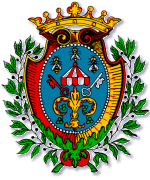 Provincia di Pesaro e UrbinoP.zza Libertà, 1 tel. 0722/313142 Settore Affari Generali SI COMUNICA CHE LUNEDÌ 24 LUGLIO GLI UFFICI COMUNALI RIMARRANNO CHIUSIPer emergenze e segnalazioni si prega di rivolgersi al Servizio Unico Intercomunale di Polizia Locale Alta Valle del Metauro 0722 318052Il Responsabile del Settore Affari GeneraliDott. Gianfranco Ragnucci